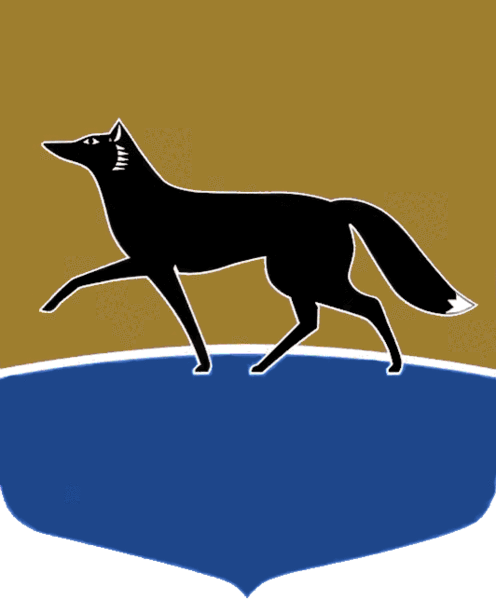 Принято на заседании Думы 28 мая 2020 года№ 584-VI ДГО внесении изменений в решение 
Думы города от 31.05.2019 
№ 430-VI ДГ «О прогнозном плане приватизации муниципального имущества на 2020 год и плановый период 2021 – 2022 годов»В соответствии с Федеральным законом от 21.12.2001 № 178-ФЗ 
«О приватизации государственного и муниципального имущества», 
решением Думы города от 07.10.2009 № 604-IV ДГ «О Положении о порядке управления и распоряжения имуществом, находящимся в муниципальной собственности», рассмотрев документы, представленные Администрацией города по приватизации муниципального имущества, Дума города РЕШИЛА:Внести в решение Думы города от 31.05.2019 № 430-VI ДГ 
«О прогнозном плане приватизации муниципального имущества на 2020 год 
и плановый период 2021 – 2022 годов» (в редакции от 25.02.2020 № 552-VI ДГ) следующие изменения:1)	абзацы шестой и седьмой приложения к решению изложить 
в следующей редакции:«В 2020 – 2022 годах планируется преобразование в хозяйственные общества 1 муниципального унитарного предприятия, продажа десяти объектов, в том числе четырёх пакетов акций и шести объектов недвижимого имущества, в том числе:в 2020 году – преобразование в хозяйственные общества 
1 муниципального унитарного предприятия, продажа четырёх пакетов акций 
и четырёх объектов недвижимого имущества»;2) приложение 1 к прогнозному плану приватизации муниципального имущества на 2020 год и плановый период 2021 – 2022 годов дополнить строкой 1.4 следующего содержания:Председатель Думы города						 Н.А. Красноярова«01» июня 2020 г.1.4.Акционерное общество «Новые технологии в строительстве». Ханты-Мансийский автономный округ – Югра, 
г. Сургут, ул. Домостроителей, д. 17Обыкновенные47,684 00047,68